Informacja o Domu Pomocy Społecznej we Włościborzu - tekst łatwy do czytania i zrozumienia (ETR)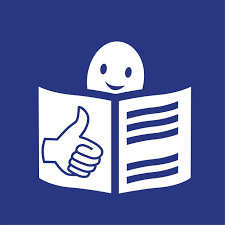 Dom Pomocy Społecznej we WłościborzuDom Pomocy Społecznej we Włościborzu, zwany dalej DPS, znajduje się pod adresem Włościbórz 1, 78-114 Wrzosowo w gminie Dygowo.  DPS dysponuje 94 miejscami dla mieszkańców.  Za pracę DPS odpowiedzialny jest Dyrektor. 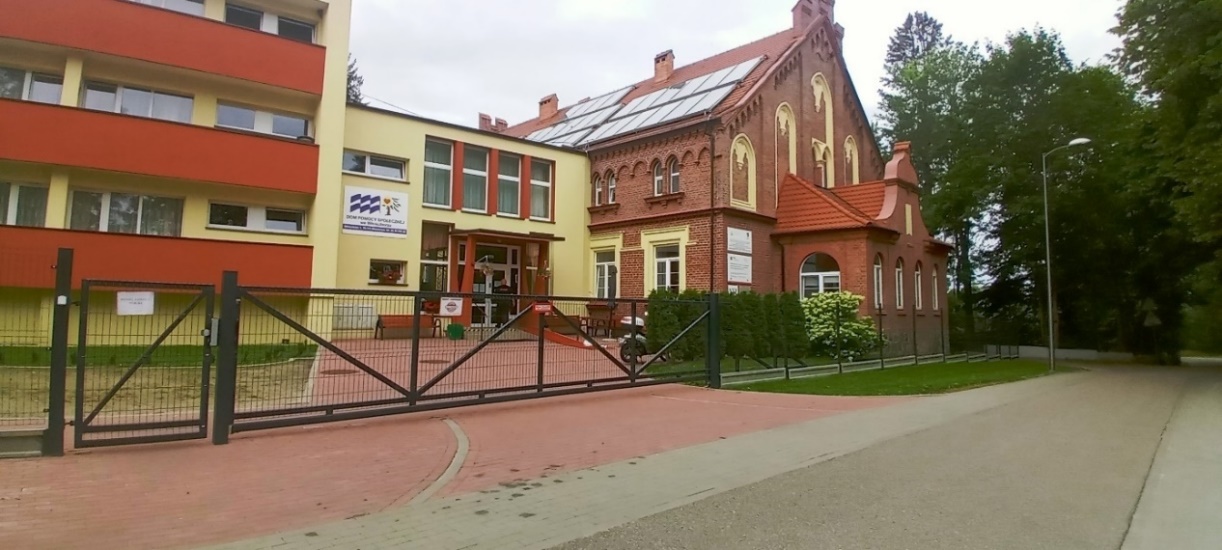 Kontakt z DPS Wszystkie potrzebne informacje uzyskasz w sekretariacie na pierwszym piętrze budynku, w recepcji na parterze lub pod numerem telefonu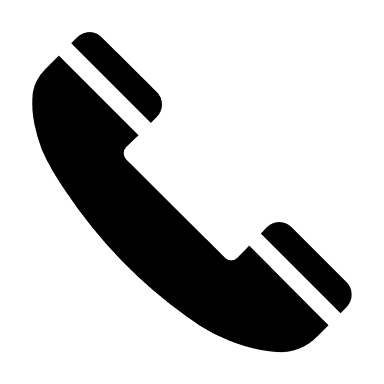 094 35 819 22. Możesz także napisać e-mail na adres: dpsw@kolobrzeg.powiat.pl 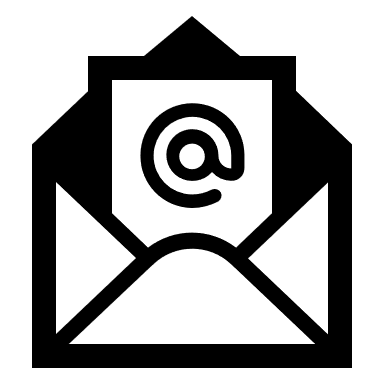 Dyrektor Domu Pomocy Społecznej we Włościborzu przyjmuje wnioski i skargi w każdy czwartek od godziny 10.00 do godziny 12.00.Dostępność budynku Budynek posiada jedno wejście główne. Przy wejściu głównym znajdują się dwa stopnie. Jeden ze stopni został oznaczony kontrastowo. 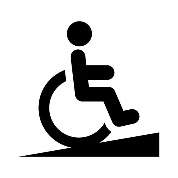 Wejście wyposażone jest w podjazd dla wózków inwalidzkich. Podjazd wyposażony jest w poręcz po prawej stronie.  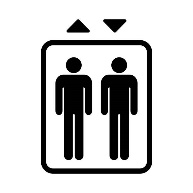 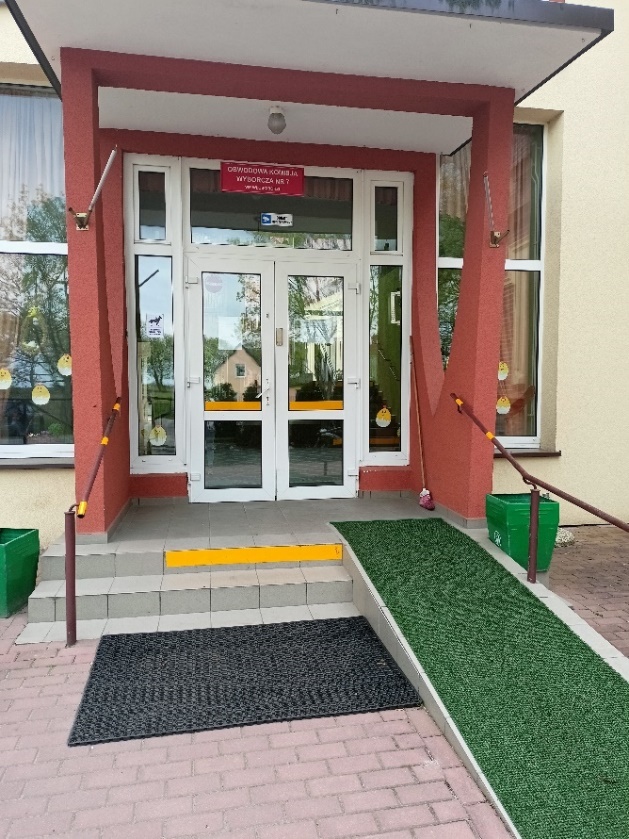 DPS wyposażony jest w windę, podjazdy dla osób niepełnosprawnych, jadalnie, pralnię, kaplicę, pracownię terapii zajęciowej.DPS posiada teren rekreacyjny z alejkami, murowanym grillem, ławeczkami. Na terenie DPS jest również piękny staw.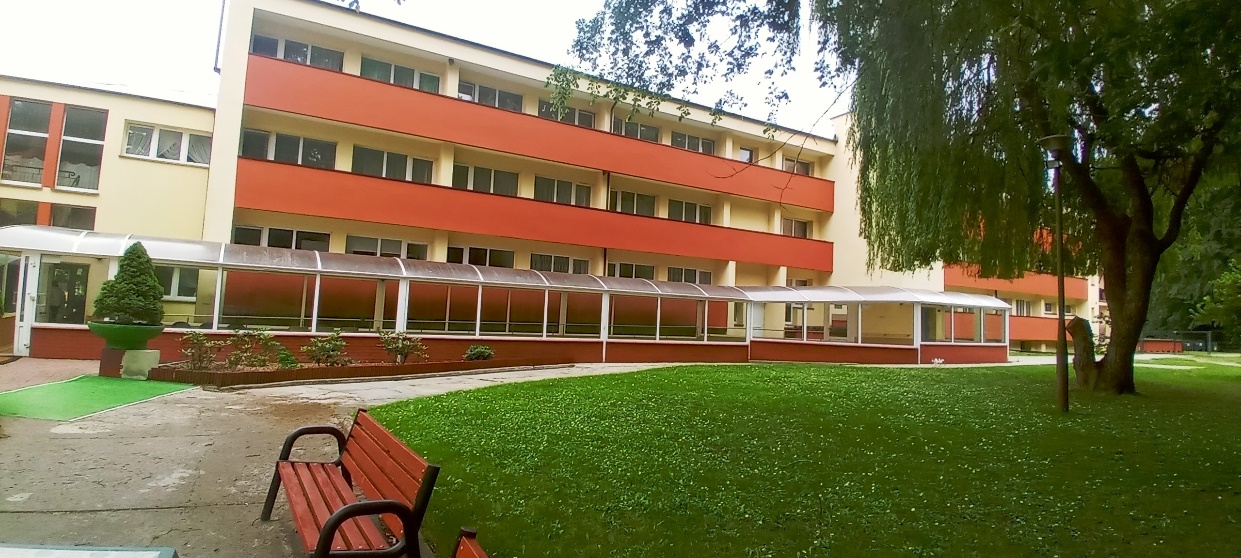 W budynku znajdują się toalety dostosowane do potrzeb osób niepełnosprawnych i ze szczególnymi potrzebami. 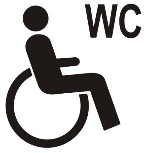 Przed budynkiem DPS znajduje się jedno miejsce postojowe dla osób niepełnosprawnych. Miejsce oznaczone jest znakiem pionowym i poziomym. 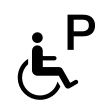 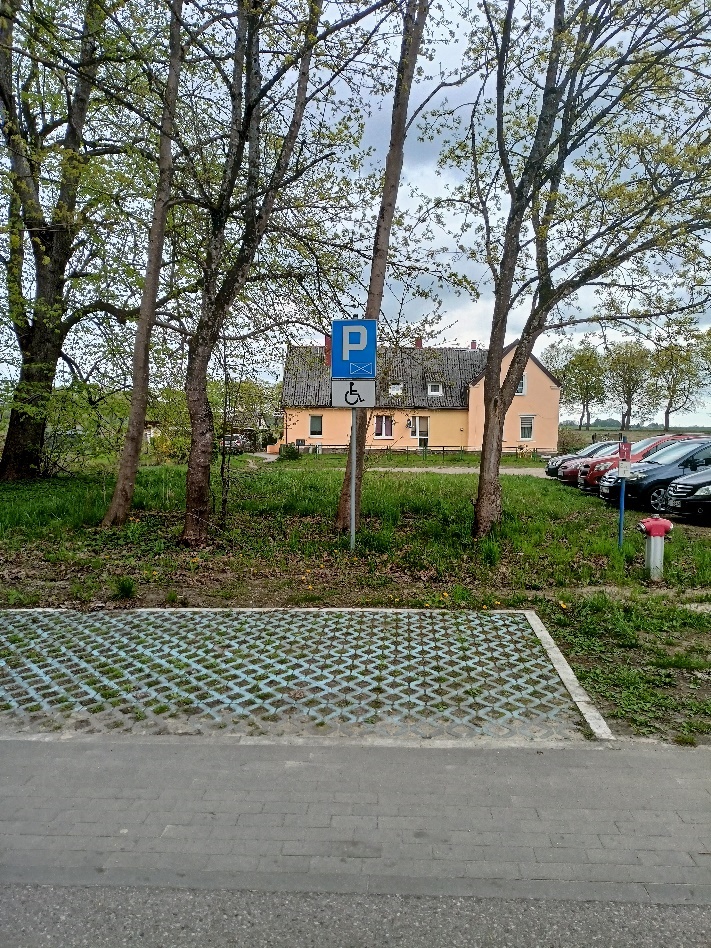 Jak załatwić sprawę w DPS? Żeby załatwić sprawę w DPS możesz:Napisać potrzebne pismo i wysłać je na adres: 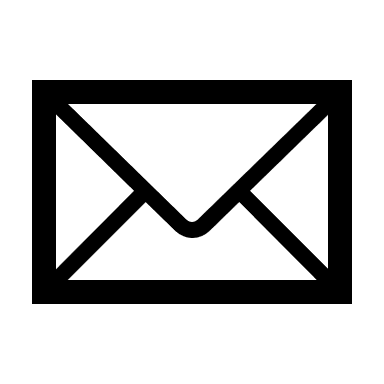 Dom Pomocy Społecznej we WłościborzuWrzosowo 178-114 Wrzosowo Przyjść do DPS i spotkać się z pracownikiem w godzinach pracy DPS.Przynieść pismo do DPS. Napisać wiadomość i wysłać ją na adres e-mailowy dpsw@kolobrzeg.powiat.pl  Wysłać faks pod numer 94 35 819 63. Zadzwonić pod numer telefonu 94 35 819 22. Pracownicy DPS pomogą załatwić Twoją sprawę bez względu na sposób kontaktu z DPS wybrany przez Ciebie. Poinformuj nas o najlepszej dla Ciebie formie komunikowania się dla załatwienia Twojej sprawy w DPS. My dołożymy starań, aby Twoją sprawę załatwić jak najszybciej.Pies asystujący Jeśli przy poruszaniu się pomaga Ci pies asystujący lub pies przewodnik, oczywiście możesz z nim przyjść do DPS.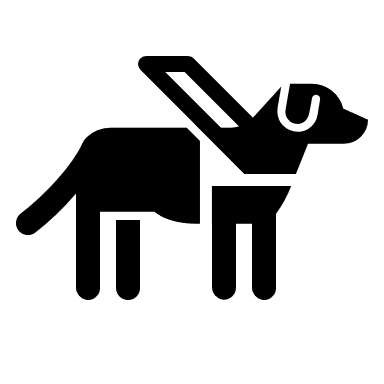 Czym zajmuje się Dom Pomocy Społecznej we Włościborzu? Pielęgnacją osób leżących, czyli:opieką pielęgnacyjną i higieniczną, 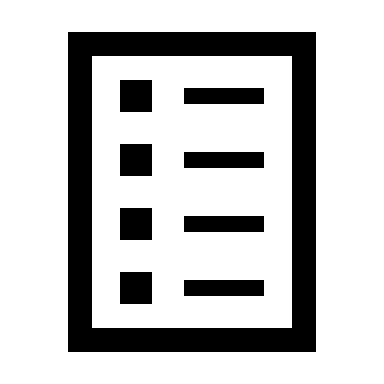 karmieniem osób wymagających pomocy,realizacją zaleceń lekarskich i promocją zdrowia.Mieszkańcy mają możliwość korzystania z różnych form terapii, masażu manualnego i elektrycznego, a także innych zabiegów usprawniających.DPS zapewnia podopiecznym dowóz samochodem przystosowanym do przewozu wózków inwalidzkich, do poradni specjalistycznych.DPS zajmuje się organizowaniem zajęć w czasie wolnym, pomocą w rozwiązywaniu problemów życiowych a zwłaszcza pomocą w adaptacji do nowych warunków.Terapią zajęciową, do której należą: zajęcia plastyczne,zajęcia indywidualne,zajęcia kulturowo-oświatowe,biblioterapię, czyli leczenie przy pomocy książek, czasopism lub innej literatury,sylwoterapię, czyli przebywanie w otoczeniu drzew oraz ich dotykanie,ergoterapię, czyli dbanie o własną higienę i wygląd zewnętrzny,muzykoterapię, czyli terapia zdrowotna z wykorzystaniem muzyki.W każdy czwartek odprawiana jest Msza Święta dla podopiecznych DPS. Podopieczni, którzy nie mogą w niej uczestniczyć, mają zapewnioną transmisję telewizyjną.Kadra opiekuńczo – medyczna sprawuje całodobową opiekę nad podopiecznymi DPS.Zasady przyjęcia do Domu Pomocy Społecznej we Włościborzu: Osobie wymagającej całodobowej opieki z powodu wieku, choroby lub niepełnoprawności, która nie może samodzielnie funkcjonować w codziennym życiu, lub której nie można zapewnić niezbędnej pomocy w formie usług opiekuńczych, przysługuje prawo do umieszczenia w DPS.Osoba, która chce zamieszkać w DPS powinna zgłosić się do Ośrodka Pomocy Społecznej w rejonie swojego zamieszkania.Ośrodek Pomocy Społecznej po przeanalizowaniu sytuacji życiowej, podejmuje decyzję o skierowaniu do DPS.Decyzję o umieszczeniu w DPS Włościbórz wydaje z upoważnienia Starosty Kołobrzeskiego - Dyrektor Powiatowego Centrum Pomocy Rodzinie w Kołobrzegu.Oficjalna strona Domu Pomocy Społecznej we WłościborzuOficjalną stroną z informacjami publicznymi jest strona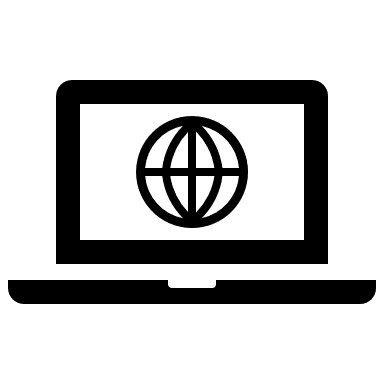 Biuletyn Informacji Publicznej  dostępna pod adresem: https://dpswlosciborz.finn.pl/ Podmiot prowadzi również stronę internetową dostępną pod adresem: https://dps2019.you2.pl/index.html 